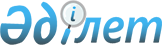 О внесении изменений в решение маслихата района имени Габита Мусрепова от 24 мая 2013 года № 13-2 "Об утверждении Правил оказания жилищной помощи малообеспеченным семьям (гражданам), проживающим в районе имени Габита Мусрепова"
					
			Утративший силу
			
			
		
					Решение маслихата района имени Габита Мусрепова Северо-Казахстанской области от 15 мая 2017 года № 11-5. Зарегистрировано Департаментом юстиции Северо-Казахстанской области 1 июня 2017 года № 4202. Утратило силу решением маслихата района имени Габита Мусрепова Северо-Казахстанской области от 3 июля 2018 года № 26-4
      Сноска. Утратило силу решением маслихата района имени Габита Мусрепова Северо-Казахстанской области от 03.07.2018 № 26-4 (вводится в действие по истечении десяти календарных дней после дня его первого официального опубликования).
      В соответствии со статьей 26 Закона Республики Казахстан от 6 апреля 2016 года "О правовых актах", постановлением Правительства Республики Казахстан от 17 февраля 2017 года № 76 "О внесении изменений в постановления Правительства Республики Казахстан от 30 декабря 2009 года № 2314 "Об утверждении Правил предоставления жилищной помощи" и от 26 июня 2012 года № 856 "Об утверждении Правил постановки на учет граждан Республики Казахстан, нуждающихся в жилище из государственного жилищного фонда или жилище, арендованном местным исполнительным органом в частном жилищном фонде", маслихат района имени Габита Мусрепова Северо-Казахстанской области РЕШИЛ:
      1. Внести в решение маслихата района имени Габита Мусрепова Северо-Казахстанской области от 24 мая 2013 года № 13-2 "Об утверждении Правил оказания жилищной помощи малообеспеченным семьям (гражданам), проживающим в районе имени Габита Мусрепова" (зарегистрировано в Реестре государственной регистрации нормативных правовых актов под № 2299 от 28 июня 2013 года, опубликовано в районных газетах от 15 июля 2013 года "Есіл өңірі", от 15 июля 2013 года "Новости Приишимья") следующие изменения:
      В Правилах оказания жилищной помощи малообеспеченным семьям (гражданам), проживающим в районе имени Габита Мусрепова, утвержденных указанным решением: 
       пункт 3 изложить в следующей редакции:
      "3. Уполномоченным органом по назначению и выплате жилищной помощи определено коммунальное государственное учреждение "Отдел занятости и социальных программ акимата района имени Габита Мусрепова Северо-Казахстанской области" (далее – уполномоченный орган).";
       подпункты 1), 3) пункта 5 изложить в следующей редакции:
      "1) документ, удостоверяющий личность заявителя (предоставляется для идентификации личности услугополучателя);";
       "3) адресную справку либо справку сельских акимов, подтверждающую регистрацию по постоянному месту жительства заявителя;".
      2. Настоящее решение вводится в действие со дня его первого официального опубликования.
					© 2012. РГП на ПХВ «Институт законодательства и правовой информации Республики Казахстан» Министерства юстиции Республики Казахстан
				
      Председатель ХI сессии 
маслихата района имени 
Габита Мусрепова 
Северо-Казахстанской области

В. Авраменко

      Секретарь маслихата района 
имени Габита Мусрепова 
Северо-Казахстанской области

Е. Адильбеков
